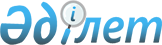 О проекте Закона Республики Казахстан "О внесении изменений и дополнений в некоторые законодательные акты Республики Казахстан по вопросам игорного бизнеса"Постановление Правительства Республики Казахстан от 29 декабря 2018 года № 919
      Правительство Республики Казахстан ПОСТАНОВЛЯЕТ:
      внести на рассмотрение Мажилиса Парламента Республики Казахстан проект Закона Республики Казахстан "О внесении изменений и дополнений в некоторые законодательные акты Республики Казахстан по вопросам игорного бизнеса". ЗАКОН
РЕСПУБЛИКИ КАЗАХСТАН
О внесении изменений н дополнений в некоторые законодательные акты Республики Казахстан по вопросам игорного бизнеса
      Статья 1. Внести изменения и дополнения в следующие законодательные акты Республики Казахстан:
      1. В Закон Республики Казахстан от 12 января 2007 года "Об игорном бизнесе" (Ведомости Парламента Республики Казахстан, 2007 г., № 2, ст. 15; 2009 г., № 9-10, ст.48; № 18, ст.84; № 19, ст.88; 2010 г., № 5, ст.23; № 17-18, ст.111; № 22, ст.132; 2011 г., № 1, ст.2; № 11, ст.102; № 19, ст.145; 2012 г., № 15, ст.97; 2014 г., № 1, ст.4, 9; № 10, ст.52; № 11, ст.61; № 19-1, 19-II, ст.96; № 23, ст.143; 2015 г., № 8, ст.44; № 20-IV, ст.113; 2017 г., № 22-III, ст.109; 2018 г., № 10, ст. 32):
      1) в статье 1:
      подпункт 7) изложить в следующей редакции:
      "7) азартная игра - основанное на риске соглашение о выигрыше, заключенное участниками между собой либо с организатором игорного бизнеса по правилам, установленным организатором игорного бизнеса;";
      дополнить подпунктом 17-3) следующего содержания:
      "17-3) центр учета ставок - совокупность программного обеспечения и технических средств, подключенных посредством сетей связи к аппаратно - программному комплексу организатора игорного бизнеса и обеспечивающих регистрацию, учет ставок на пари, получение, хранение и учет информации об участнике пари, коэффициентах на варианты исхода пари, исходе события, выигрыше и выплате по нему;";
      2) пункт 2 статьи 6:
      дополнить подпунктом 7) следующего содержания:
      "7) организация и проведение азартных игр и (или) пари под видом розыгрыша призов, направленных на стимулирование продаж товаров (работ, услуг);";
      3) пункт 1 статьи 8 дополнить подпунктом 7-5) следующего содержания:
      "7-5) согласовывает для местных исполнительных органов пределы
      территорий, подлежащих для размещения казино, залов игровых автоматов в порядке, определяемом уполномоченным органом;";
      4) в статье 11:
      пункт 1 изложить в следующей редакции:
      "1. Казино и залы игровых автоматов подлежат размещению в Алматинской области: на побережье Капшагайского водохранилища, в Алатауском сельском округе Талгарского района, Пиджимском сельском округе Панфиловского района, в Бурабайском районе Акмолинской области и Мангистауской области на побережье Каспийского моря в пляжной курортной зоне, входящей в ТОП-10 карты туристификации в пределах территорий, определяемых местными исполнительными органами по согласованию с уполномоченным органом.
      Изменение пределов территорий местными исполнительными органами, за исключением случаев необходимости защиты особо охраняемых природных территорий, жизни и здоровья людей, угрозы уничтожения и порчи объектов историко-культурного наследия, обеспечения национальной безопасности страны, запрещается.";
      пункт 3 изложить в следующей редакции:
      "3. Игорные заведения, кассы тотализатора или букмекерской конторы должны располагаться в нежилых помещениях. Запрещается их размещение в нежилых помещениях жилых домов (жилых зданий), зданиях промышленных предприятий и их комплексах и других производственных, коммунальных и складских объектах, культовых зданиях (сооружениях), зданиях государственных органов и учреждений, организаций образования, здравоохранения, культуры, аэропортов, вокзалов, на станциях и остановках всех видов общественного транспорта городского и пригородного сообщения.
      Организатору игорного бизнеса, осуществляющему деятельность букмекерской конторы и тотализатора, запрещается размещать вне касс оборудование, позволяющее участникам пари наблюдать развитие и исход события, на результат которого ими были сделаны ставки, а также предоставлять участникам пари технические средства, включая услуги связи, для доступа к электронной кассе тотализатора или букмекерской конторы или информации о принятых ставках, выплаченных и невыплаченных выигрышах.";
      5) в статье 12:
      пункт 9 изложить в следующей редакции:
      "9. Организатор игорного бизнеса, осуществляющий деятельность букмекерской конторы или тотализатора, обязан посредством аппаратно - программного комплекса и оборудования для организации и проведения пари осуществлять и обеспечивать прием, единый учет общей суммы сделанных ставок, обработку ставок участников пари и выплаты выигрыша. Организатор шорного бизнеса, осуществляющий деятельность букмекерской конторы или тотализатора, обязан обеспечить передачу данных аппаратно-программного комплекса в центр учета ставок не реже одного раза в месяц.";
      пункт 11 изложить в следующей редакции:
      "11. Организатор игорного бизнеса, осуществляющий деятельность тотализатора, принимает ставки на предстоящие реальные события, происходящие в рамках конно-спортивных соревнований (конные скачки, бега) и (или) собачьих бегов.";
      пункт 12 изложить в следующей редакции:
      "12. Организатор игорного бизнеса, осуществляющий деятельность букмекерской конторы или тотализатора, принимает ставки через соответствующие кассы тотализатора или букмекерской конторы и (или) электронные кассы тотализатора или букмекерской конторы. Организатор игорного бизнеса, осуществляющий деятельность букмекерской конторы или тотализатора, обязан обеспечить регистрацию всех принятых им ставок на пари в центре учета ставок. Ставка, не прошедшая регистрацию в центре учета ставок, является недействительной.";
      пункт 14 изложить в следующей редакции:
      "14. Организатор игорного бизнеса, осуществляющий деятельность букмекерской конторы, принимает ставки на основании коэффициентов, рассчитанных аппаратно-программным комплексом, и только на предстоящие реальные события, происходящие в рамках спортивных соревнований, проводимых национальными спортивными федерациями или под эгидой международных спортивных организаций, федераций, комитетов.";
      пункт 15 изложить в следующей редакции:
      "15. Букмекерские конторы и тотализаторы должны быть оборудованы аппаратно-программным комплексом. Организатор игорного бизнеса, осуществляющий деятельность букмекерской конторы или тотализатора, до принятия ставки, обязан произвести регистрацию участника пари посредством аппаратно-программного комплекса с внесением данных, позволяющих установить личность.";
      6) статью 12-1 изложить в следующей редакции:
      "Статья 12-1. Аппаратно-программный комплекс букмекерской конторы или тотализатора
      1. Сервер аппаратно-программного комплекса должен быть обеспечен фискальным режимом контрольно-кассовой машины, являющейся компьютерной системой, включенной в государственный реестр контрольно-кассовых машин в соответствии с Кодексом Республики Казахстан "О налогах и других обязательных платежах в бюджет" (Налоговый кодекс). Сервер аппаратно-программного комплекса должен находиться на территории Республики Казахстан.
      2. Организатор игорного бизнеса, осуществляющий деятельность букмекерской конторы или тотализатора, должен посредством аппаратно - программного комплекса осуществлять расчет коэффициентов выигрышей на варианты исхода пари, учет принятых ставок, расчет выигрышей по результатам пари, учет выигрышей и выплат по ним.
      3. Аппаратно-программный комплекс должен обеспечивать взаимодействие с кассами букмекерских контор или тотализатора и осуществлять сбор и представление информации, позволяющей уполномоченному органу осуществлять контроль за соблюдением законодательства Республики Казахстан о противодействии легализации (отмыванию) доходов, полученных преступным путем, и финансированию терроризма.";
      7) дополнить статьей 12-2 следующего содержания:
      "Статья 12-2. Центр учета ставок
      1. Центр учета ставок обеспечивает регистрацию и учет ставок на пари, получение, хранение и учет информации об участнике пари, коэффициентах на варианты исхода пари, исходе события, выигрыше и выплате по нему.
      2. Сервер центра учета ставок должен быть размещен в уполномоченном органе на постоянной основе.
      3. Центр учета ставок должен обеспечивать защиту информации от утраты, хищения, искажения, подделки, несанкционированного доступа и действий по ее распространению, блокированию, уничтожению, модификации, копированию и иных незаконных действий.
      4. Информация, содержащаяся в центре учета ставок, не подлежит разглашению лицами, имеющими доступ к информации, как в период исполнения ими своих обязанностей, так и после завершения их исполнения, за исключением случаев представления информации в налоговые органы.";
      8) дополнить статьей 15-1 следующего содержания:
      "Статья 15-1. Самоограничение участия в азартных играх и (или) пари
      1. Физическое лицо может самостоятельно ограничить себя в участии в азартных играх и (или) пари сроком от шести месяцев до одного года путем личной подачи письменного заявления в произвольной форме любому организатору игорного бизнеса.
      2. Заявление должно содержать его фамилию, имя, отчество (при наличии), данные документа, удостоверяющего его личность, срок добровольного ограничения от участия в азартных играх и (или) пари, личную подпись. Поданное заявление не подлежит возврату или отзыву. Подача заявления одному из организаторов игорного бизнеса рассматривается как подача заявления всем организаторам игорного бизнеса на территории Республики Казахстан.
      Копия принятого и зарегистрированного организатором игорного бизнеса заявления не позднее пяти рабочих дней, следующих за днем его принятия, направляется уполномоченному органу.
      3. Уполномоченный орган не позднее трех рабочих дней, следующих за днем поступления копии такого заявления, вносит сведения о физическом лице в список физических лиц, ограниченных в участии в азартных играх и (или) пари, доступ к которому обеспечивается посредством интернет-ресурса уполномоченного органа только организаторам игорного бизнеса.
      Информация о физических лицах, ограниченных в участии в азартных играх и (или) пари, является конфиденциальной.
      Лица, получающие доступ к информации о физических лицах, ограниченных в участии в азартных играх и (или) пари, обеспечивают ее конфиденциальность путем соблюдения требований не допускать ее распространения без согласия субъекта или его законного представителя либо наличия иного законного основания.
      Лица, которым стали известны сведения о физических лицах, ограниченных в участии в азартных играх и (или) пари в связи с профессиональной, служебной необходимостью, а также трудовыми отношениями, обязаны обеспечивать их конфиденциальность.
      4. До истечения срока ограничения от посещения игорных заведений физическим лицом может подаваться заявление о продлении ограничения на новый срок.
      5. После дня окончания срока добровольного ограничения от участия в азартных играх и (или) пари уполномоченный орган обеспечивает исключение участника азартных игр и (или) пари из списка физических лиц, ограниченных в участии в азартных играх и (или) пари.
      6. Запрещаются организация и проведение азартных игр и (или) пари с лицами, находящимися в списке физических лиц, ограниченных в участии в азартных играх и (или) пари.".
      2. В Закон Республики Казахстан от 16 мая 2014 года "О разрешениях и уведомлениях" (Ведомости Парламента Республики Казахстан, 2014 г., № 9, ст.51; № 19-1, 19-II, ст.96; № 23, ст.143; 2015 г., № 2, ст.3; № 8, ст.45; № 9, ст.46; № 11, ст.57; № 16, ст.79; № 19-II, ст.103; № 20-IV, ст.113; № 21-1, ст.128; № 21-III, ст.135; № 22-II, ст.144, 145; № 22-V, ст.156, 158; № 22-VI, ст.159; № 23-1, ст. 169; 2016 г., № 1, ст.2, 4; № 6, ст.45; № 7-1, ст.50; № 7-II, ст.53; № 8-1, ст.62; № 8-II, ст.68; № 12, ст.87; 2017 г., № 1-2, ст.3; № 4, ст.7; № 9, ст.21, 22; № 11, ст.29; № 12, ст.34; № 23-III, ст.111; № 23-V, ст.113; № 24, ст.115; 2018 г., № 10, ст.32; №11, ст. 47):
      строки, порядковые номера 67, 68, 69, 70, приложения изложить в следующей редакции:
      "
      ".
      Статья 2.
      1. Настоящий Закон вводится в действие по истечении десяти календарных дней после дня его первого официального опубликования, за исключением абзацев третьего и седьмого подпункта 5), подпункта 7) пункта 1 статьи 1, которые вводятся в действие по истечении шести месяцев после дня его первого официального опубликования.
      2. Лицензиаты, осуществляющие деятельность в сфере игорного бизнеса, обязаны в течение шести месяцев со дня введения в действие настоящего Закона привести свою деятельность в соответствие с требованиями абзацев третьего и седьмого подпункта 5), подпункта 7) пункта 1 статьи 1 настоящего Закона.
					© 2012. РГП на ПХВ «Институт законодательства и правовой информации Республики Казахстан» Министерства юстиции Республики Казахстан
				
      Премьер-Министр
Республики Казахстан 

Б. Сагинтаев
Проект
67.
Лицензия на занятие деятельностью зала игровых автоматов
Неотчуждаемая; срок действия лицензии 10 лет; класс 2
68.
Лицензия на занятие деятельностью казино
Неотчуждаемая; срок действия лицензии 10 лет; класс 2
69.
Лицензия на занятие деятельностью тотализатора
Неотчуждаемая; срок действия лицензии 10 лет; класс 2
70.
Лицензия на занятие деятельностью букмекерской конторы
Неотчуждаемая; срок действия лицензии 10 лет; класс 2
      Президент
Республики Казахстан
